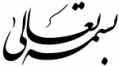 خواهر گرامی ضمن تقدیر و تشکر از شما؛به دلیل اهمیت ورود اطلاعات دانش آموختگان جامعة الزهرا  در برنامه جامع اطلاعات لطفاً نسبت به درج کافی و وافی مشخصات درخواستی با ما همکاری فرمایید.در ضمن چنانچه با خواهران فارغ التحصیل جامعة الزهرا  در محل سکونت یا محل فعالیت خود ارتباط دارید ضمن معرفی آن‌ها به واحد ما قبل از تکمیل فرم، بهتر است یک نسخه از آن را تکثیر و در اختیارشان قرار دهید تا نسبت به تکمیل و ارسال آن اقدام نمایند.الف) مشخصات فردی:نام : .........................................  نام خانوادگی: .............................................  نام پدر: ..................................... شماره شناسنامه: ...........................کد ملی: ..............................................  تاریخ تولد: ......../ ........./ .......... محل تولد : استان ............................ شهرستان................................  مجرد    	    متأهل		           	حافظ قرآن : تعداد جزء : ............................................نام و نام خانوادگی همسر: ......................................... تحصیلات همسر: ..............................................  شغل همسر: ................................ آدرس منزل فعلی: استان : ..........................................           شهر: ...........................................      .................................................................................................................................................................................................................................................... آدرس پستی (آدرس پستی که امکان تغییر کمتری داشته باشد):  استان : .........................................   شهر: .............................................................................................................................................................................................................................................................................................  کد پستی: ................................................                                           تلفن با کد :تلفن همراه:                                                     .................................................................................................................... Email:آدرس محل کار: ...............................................................................................................................  تلفن : ...................................................ب) وضعیت تحصیلی:حوزوی :غیر حوزوی:مقطع : سیکل ، دیپلم ، کارشناسی ، کارشناسی ارشد ، دکتراج) فعالیت تبلیغیداخل و خارج از کشور:نوع تبلیغ :  سخنرانی عمومی – چهره به چهره – گروهی – سایر ( ........ )موضوع کلی تبلیغ :  قرآن و حدیث – مهدویت – اخلاقی و تربیتی – فقهی – اعتقادی – بازشناسی فرق انحرافی و ضاله – سایر ( ........ )مراکز اعزام : سازمان تبلیغات – کانون فرهنگی مساجد – سپاه-آینده سازان –  دفاتر ائمه جمعه – نهاد رهبری –جلسات خانگی- سایر(........)د) تدریس  عنوان :   حوزوی : فقه – تفسیر- ادبیات عرب و ....              غیر حوزوی : دانشگاهی – غیردانشگاهی (نام درس و سایر مشخصصات ذکر شود)گروه آموزشی :   پیش دبستانی – دبستان – راهنمایی – دبیرستان – کاردانی – کارشناسی - کارشناسی ارشد – دکترا - سایرر) فعالیت های اجرایی:ز)آثار علمی و پژوهشیح) کارکاه ها و دوره های گذرانده شده (پژوهشی ، علمی ، فرهنگی و ...)ط)جوايز علمي ، پژوهشی ، فرهنگی ... :و) فعالیت های فرهنگی ، هنری و ادبی :هرگونه فعالیت هنری، ادبی، رسانه و ... را در قالب ( شعر ، نویسندگی، خوشنویسی، گرافیک، طراحی و نقاشی ، عکاسی و فیلم برداری ، سایر ) ذکر نمایید.  .....................................................................................................................................................................................................................................  .....................................................................................................................................................................................................................................  .....................................................................................................................................................................................................................................ه) تسلط بر زبان هازبان های رسمی ( عربی – انگلیسی – فرانسه و ... ) و غیر رسمی ( اردو - ترکی – کردی و ... )ی) نسبت با ایثارگران:ردیفمقطعبخشگرایشنام حوزهنام شهرسال ورودسال فراغتمعدل کلموضوع تحقیق پایانیردیفمقطعرشته و گرایشنام مرکز آموزشیسال ورودسال فراغتنوع تبلیغمناسبت های ویژهموضوع تبلیغمرکز اعزام محل  تبلیغکشور یا  شهر 
محل تبلیغزمان شروع و خاتمهردیفعنوان  موضوع / منبعگروه آموزشی نام مرکزنام شهرزمان شروع و خاتمه 12345678ردیفنام مرکزسمتسابقه همکاریاز سال ...  تا سال ...آدرس محل کارشماره تلفن محل کار1234ردیفعنوان کتاب یا مقاله علمیتألیفترجمهترجمهموضوعچاپ شده( سال نشر)چاپ نشدهقابل چاپارائه به همایش، کنفرانس، بزرگداشت، سایر(......)ردیفعنوان کتاب یا مقاله علمیتألیفزبان ترجمهتاریخ ترجمهموضوعچاپ شده( سال نشر)چاپ نشدهقابل چاپارائه به همایش، کنفرانس، بزرگداشت، سایر(......)1234ردیفنام کارگاه یا دورهمدتمحل123456رديفنام جشنواره / همايش/سميناررتبهعنوان تحقيق/مقاله و...123ردیفزبانمکالمهترجمهسخنرانینگارشمتن خوانینسبتشهید و جاوید الأثرآزادهجانبازایثارگر (رزمنده)مادرهمسرفرزندخواهر